An interview with our school‘s Spanish teacher Ali Alatorreby Greta Senkutė and Greta Kazlauskaitė from Vilnius Žvėrynas gymnasium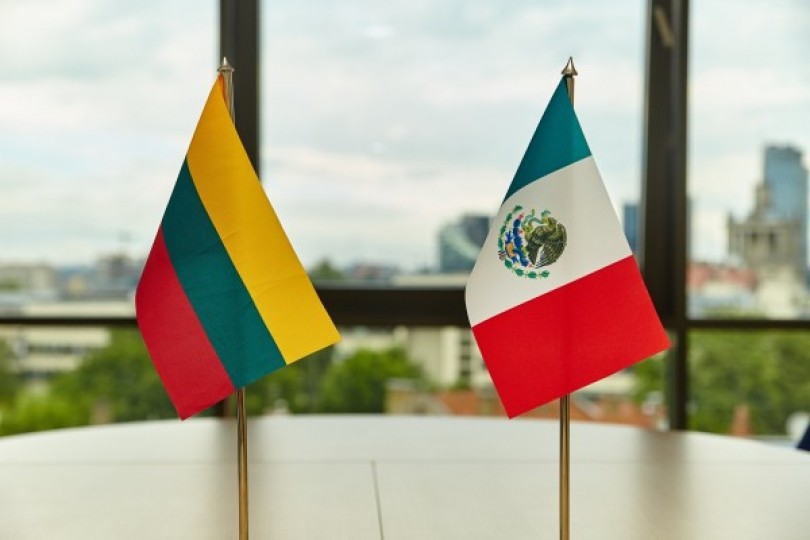 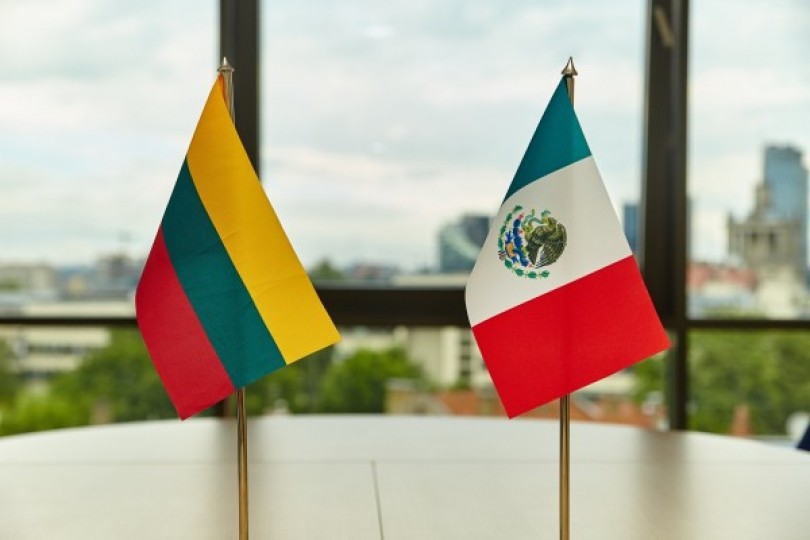 When did you come to live to Lithuania?I came here in 2010 and yet I still feel so young.What citizenship do you currently hold?I am still Mexican.What made you want to move here?That‘s a difficult question to answer, but I think it was all in fate‘s hands. When I was in Germany, I met some Lithuanians who encouraged me to visit their country. After coming here three times I decided to stay here permanently.How tough was learning the language?Learning Lithuanian was difficult. Although I started learning from books, later I moved on to a different learning platform - the outside. That included buses, trolleybuses and local markets. Now I try to teach my class in Lithuanian.Was it hard to adapt to a new country?Not really. Although the cultures differ, adjusting wasn‘t an issue.Did you have any difficulties taking care of immigration papers?Immigration wasn‘t difficult, but I wish it was easier to deal with various documents now.Since when do you work as a Spanish teacher?Practically from the moment I started living in Lithuania.And how is your life in Lithuania now?It‘s definitely better than in Mexico and I‘m not planning on coming back. I have a family here with two kids who can speak both Spanish and Lithuanian. Life is all right.